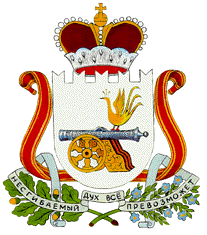                                                   СОВЕТ ДЕПУТАТОВАЛЕКСАНДРОВСКОГО СЕЛЬСКОГО ПОСЕЛЕНИЯМОНАСТЫРЩИНСКОГО РАЙОНАСМОЛЕНСКОЙ ОБЛАСТИР Е Ш Е Н И Еот  12    декабря   2012 г.  №  20 1. Утвердить основные характеристики бюджета Александровского сельского поселения Монастырщинского района Смоленской области на 2013 год:1) общий объем доходов бюджета Александровского сельского поселения Монастырщинского района Смоленской области в сумме 3 297,2тыс. рублей, в том числе объем безвозмездных поступлений в сумме 2 544,0 тыс. рублей, из которых объем получаемых межбюджетных трансфертов – 2 544,0 тыс. рублей;2) общий объем расходов бюджета Александровского сельского поселения Монастырщинского района Смоленской области в сумме 3 297,2 тыс. рублей.2. Утвердить общий объем межбюджетных трансфертов, предоставляемых бюджетам бюджетной системы Российской Федерации в 2013 году из бюджета Александровского сельского поселения Монастырщинского района Смоленской области в сумме 13,4 тыс. рублей, в том числе общий объем межбюджетных трансфертов, предоставляемых бюджету муниципального образования «Монастырщинский район» Смоленской области в 2013 году, в сумме 13,4 тыс. рублей.3. Утвердить основные характеристики бюджета Александровского сельского поселения Монастырщинского района Смоленской области на плановый период 2014 и 2015 годов:1) общий объем доходов бюджета Александровского сельского поселения Монастырщинского района Смоленской области на 2014 год  в сумме 3 477,2 тыс. рублей, в том числе объем безвозмездных поступлений в сумме 2 691,4 тыс. рублей, из которых объем получаемых межбюджетных трансфертов –  2 691,4 тыс. рублей, и на 2015 год  в сумме 3 617,3 тыс. рублей, в том числе объем безвозмездных поступлений в сумме 2 811,7 тыс. рублей, из которых объем получаемых межбюджетных трансфертов – 2 811,7 тыс. рублей;2) общий объем расходов бюджета Александровского сельского поселения Монастырщинского района Смоленской области на 2014 год в сумме 3 477,2 тыс. рублей, в том числе условно утвержденные расходы в сумме 86,9 тыс. рублей, и на 2015 год в сумме 3 617,3 тыс. рублей, в том числе условно утвержденные расходы в сумме 180,9 тыс. рублей.         4. Утвердить общий объем межбюджетных трансфертов, предоставляемых бюджетам бюджетной системы Российской Федерации из бюджета Александровского сельского поселения Монастырщинского района Смоленской области в 2014 году в сумме 13,6 тыс. рублей, в том числе общий объем межбюджетных трансфертов, предоставляемых бюджету муниципального образования «Монастырщинский район» Смоленской области в 2014 году, в сумме 13,6 тыс. рублей. 5. Утвердить общий объем межбюджетных трансфертов, предоставляемых бюджетам бюджетной системы Российской Федерации из бюджета Александровского сельского поселения Монастырщинского района Смоленской области в 2015 году в сумме 13,8 тыс. рублей, в том числе общий объем межбюджетных трансфертов, предоставляемых бюджету муниципального образования «Монастырщинский район» Смоленской области в 2015 году, в сумме 13,8 тыс. рублей.         6. Утвердить источники финансирования дефицита бюджета Александровского сельского поселения Монастырщинского района Смоленской области: 1) на 2013 год согласно приложению 1 к настоящему решению;2) на плановый период 2014 и 2015 годов согласно приложению 2 к настоящему решению.7.  Утвердить перечень главных администраторов доходов бюджета Александровского сельского поселения Монастырщинского района Смоленской области согласно приложению 3 к настоящему решению.8. Утвердить перечень главных администраторов источников финансирования дефицита бюджета Александровского сельского поселения Монастырщинского района Смоленской области согласно приложению 4 к настоящему решению.9. Утвердить нормативы распределения доходов между бюджетом муниципального образования «Монастырщинский район» Смоленской области и бюджетами поселений на 2013 год и на плановый период 2014 и 2015 годов согласно приложению 5 к настоящему решению. 10. Утвердить прогнозируемые доходы бюджета Александровского сельского поселения Монастырщинского района Смоленской области, за исключением безвозмездных поступлений:1) на 2013 год согласно приложению 6 к настоящему решению; 2) на плановый период 2014 и 2015 годов согласно приложению 7 к настоящему решению.11. Утвердить прогнозируемые безвозмездные поступления в бюджет Александровского сельского поселения Монастырщинского района Смоленской области:1) на 2013 год согласно приложению 8 к настоящему решению; 2) на плановый период 2014 и 2015 годов согласно приложению 9 к настоящему решению.12. Утвердить распределение бюджетных ассигнований по разделам, подразделам, целевым статьям и видам расходов классификации расходов бюджетов:1) на 2013 год согласно приложению 10 к настоящему решению;2) на плановый период 2014 и 2015 годов согласно приложению 11 к настоящему решению. 13. Утвердить ведомственную структуру расходов бюджета Александровского сельского поселения Монастырщинского района Смоленской области:1) на 2013 год согласно приложению 12 к настоящему решению; 2) на плановый период 2014 и 2015 годов согласно приложению 13 к настоящему решению.14.  Утвердить цели предоставления субсидий лицам, указанным в статье 78 Бюджетного кодекса Российской Федерации, объем бюджетных ассигнований на предоставление конкретной субсидии:1) в 2013 году согласно приложению 14 к настоящему решению;2) в плановом периоде 2014 и 2015 годов согласно приложению 15 к настоящему решению.Категории и (или) критерии отбора юридических лиц (за исключением государственных (муниципальных) учреждений), индивидуальных предпринимателей, физических лиц – производителей товаров, работ, услуг, условия и порядок предоставления субсидий указанным лицам, а также порядок возврата указанных субсидий в случае нарушения условий, установленных при их предоставлении, определяются нормативными правовыми актами Администрации Александровского сельского поселения Монастырщинского района Смоленской области.15. Утвердить в составе расходов бюджета Александровского сельского поселения Монастырщинского района Смоленской области резервный фонд Администрации Александровского сельского поселения Монастырщинского района Смоленской области:1) на 2013 год в размере 20,0 тыс. рублей, что составляет 0,6 процента от общего объема расходов бюджета;2) на 2014 год в размере 20,0 тыс. рублей, что составляет 0,6 процента от общего объема расходов бюджета;3) на 2015 год в размере 20,0 тыс. рублей, что составляет 0,6 процента от общего объема расходов бюджета.16. Утвердить объем расходов бюджета Александровского сельского поселения Монастырщинского района Смоленской области, связанных с финансированием муниципальных нужд Александровского сельского поселения Монастырщинского района Смоленской области, на 2013 год в сумме 1 580,8 тыс. рублей, на 2014 год в сумме 1 651,9 тыс. рублей, на 2015 год в сумме 1 675,7 тыс. рублей.17.  Установить в соответствии с пунктом 3 статьи 217 Бюджетного кодекса Российской Федерации следующие основания для внесения в 2013 году изменений  в сводную бюджетную роспись бюджета Александровского сельского поселения Монастырщинского района Смоленской области, связанные с особенностями исполнения бюджета Александровского сельского поселения Монастырщинского района Смоленской области и (или) перераспределения бюджетных ассигнований между главными распорядителями средств бюджета Александровского сельского поселения Монастырщинского района Смоленской области:1) безвозмездные поступления от физических и юридических лиц, в том числе добровольные пожертвования, не предусмотренные настоящим решением, в соответствии с их целевым назначением;        2) поступления из бюджетов бюджетной системы Российской Федерации межбюджетных трансфертов (за исключением субвенций), не утвержденных в настоящем решении;3) внесение изменений в муниципальную целевую программу в части перераспределения бюджетных ассигнований по подпрограммам и мероприятиям в пределах общего объема бюджетных ассигнований, предусмотренных в 2013 году на реализацию данной муниципальной целевой программы.4)финансирование мероприятий, связанных с исполнением наказов избирателей депутатам Смоленской областной Думы, в соответствии со сводным перечнем наказов избирателей депутатам Смоленской областной Думы, утвержденных для исполнения в 2013 году.       18. Настоящее решение вступает в силу с 1 января 2013 года.                        Источники финансирования дефицита бюджета Александровского сельского поселения Монастырщинского района Смоленской области на 2013 год                                                                                                                      (рублей)                       Источники финансирования дефицита бюджета Александровского сельского поселения Монастырщинского района Смоленской области на плановый период 2014 и 2015 годов                                                                                                                      (рублей)                       Приложение 3к решению Совета депутатов Александровского сельского поселения Монастырщинского района Смоленской области «О бюджете Александровского сельского поселения Монастырщинского района Смоленской области на 2013 год и на плановый период 2014 и 2015 годов»Перечень главных администраторов  доходов бюджета Александровского сельского поселения Монастырщинского района Смоленской областиПеречень главных администраторов источников финансирования дефицита бюджета Александровского сельского поселения Монастырщинского района Смоленской областиПриложение 5к решению Совета депутатов Александровского сельского поселения Монастырщинского района Смоленской области «О бюджете Александровского сельского поселения Монастырщинского района Смоленской области на 2013 год и на плановый период 2014 и 2015 годов»Нормативы распределения доходов между  бюджетом муниципального образования «Монастырщинский район» Смоленской области и бюджетами поселений на 2013 год и на плановый период 2014 и 2015 годов                                                                                                                                                 ( процентов)      Примечание: Погашение задолженности по пеням и штрафам за несвоевременную уплату налогов и сборов в части отмененных налогов и сборов осуществляется по нормативам зачисления соответствующих налогов и сборов                                                                                                                       Приложение 6                                                                                    к      решению      Совета                  депутатов                                                                                    Александровского     сельского       поселения                                                                                    Монастырщинского     района      Смоленской                                                                                   области     «О   бюджете      Александровского                                                                                   сельского      поселения     Монастырщинского                                                                                  района   Смоленской  области   на     2013  год                                                                                   и   на   плановый   период  2014 - 2015 годов»Прогнозируемые доходы  бюджета  Александровского сельского поселения  Монастырщинского  района  Смоленской  области,  заисключением  безвозмездных  поступлений  на  2013 год                                    	(рублей)                                                                        Приложение 7                                                                            к       решению     Совета           депутатов                                                                           Александровского  сельского   поселения                                                                           Монастырщинского района  Смоленской                                                                           области  «О бюджете    Александровского                                                                             сельского  поселения  Монастырщинского                                                                            района   Смоленской  области на 2013 год                                                                               и   на  плановый период 2014 - 2015 годов»Прогнозируемые доходы  бюджета  Александровского сельского поселенияМонастырщинского  района  Смоленской  области,  за  исключением  безвозмездных  поступлений, на плановый период 2014 и 2015 годов                              	(рублей)                                                                                Приложение № 8                                                                                             к      решению         Совета       депутатов                                                                                            Александровского  сельского  поселения                                                                              Монастырщинского района Смоленской  области                                                                                           «О бюджете Александровского сельского                                                                                            поселения    Монастырщинского  района                                                                                            Смоленской    области   на   2013   год  и                                                                                            на плановый период  2014  и 2015 годов»Прогнозируемые   безвозмездные   поступления  в  бюджет  Александровского сельского поселения  Монастырщинского  района                  Смоленской  области    на  2013 год                                    	(рублей)                                                                                          Приложение № 9                                                                                          к         решению      Совета          депутатов                                                                                         Александровского     сельского  поселения                                                                            Монастырщинского  района  Смоленской  области                                                                                      «О   бюджете  Александровского   сельского                                                                                        поселения    Монастырщинского      района                                                                                        Смоленской     области    на    2013  год    и                                                                                        на  плановый    период  2014  и 2015 годов»Прогнозируемые   безвозмездные   поступления  в  бюджет  Александровского сельского поселения  Монастырщинского  района     Смоленской  области  на плановый период  2014-2015 годы                                     	(рублей)                                                                                                                Приложение № 10                                                                                                           к    решению   Совета депутатов                                                                                            Александровского  сельского  поселения                                                                             Монастырщинского района  Смоленской  области                                                                                          «О бюджете  Александровского сельского                                                                                          поселения   Монастырщинского     района                                                                                          Смоленской     области    на   2013  год    и                                                                                          на  плановый   период 2014 и  2015 годов»                   Распределение  бюджетных  ассигнований   по разделам,подразделам, целевым статьям  и видам  расходовклассификации  расходов  бюджетов  на  2013 год                                                                                                                                         (рублей)                                                                                                                       Приложение № 11                                                                                                     к решению Совета депутатов                                                                                   Александровского сельского поселения                                                                  Монастырщинского района  Смоленской  области                                                                                «О бюджете Александровского сельского                                                                                      поселения Монастырщинского района                                                                                            Смоленской области на 2013 год и                                                                                     на плановый период 2014 и 2015 годов»Распределение  бюджетных  ассигнований   по разделам,подразделам, целевым статьям  и видам  расходовклассификации  расходов  бюджетов  на плановый период 2014 и 2015 годов                                                                                                                                         (рублей)                                                                                                                        Приложение № 12                                                                                                     к решению Совета депутатов                                                                                   Александровского сельского поселения                                                                  Монастырщинского района  Смоленской  области                                                                                «О бюджете Александровского сельского                                                                                      поселения Монастырщинского района                                                                                            Смоленской области на 2013 год и                                                                                     на плановый период 2014 и 2015 годов»                           Ведомственная структура расходов бюджета    Александровского сельского поселения Монастырщинского                       района  Смоленской области  на  2013  год.                                                                                                                                         (рублей)                                                                                                                       Приложение № 13                                                                                                     к решению Совета депутатов                                                                                   Александровского сельского поселения                                                                  Монастырщинского района  Смоленской  области                                                                                «О бюджете Александровского сельского                                                                                      поселения Монастырщинского района                                                                                            Смоленской области на 2013 год и                                                                                    на плановый период 2014  и 2015 годов»                           Ведомственная структура расходов бюджета    Александровского сельского поселения Монастырщинскогорайона  Смоленской области  на  плановый период 2014 и 2015  годов.                                                                                                                                             (рублей)                                                                                               Приложение 14к решению Совета депутатов Александровского сельского поселения Монастырщинского района Смоленской области «О бюджете Александровского сельского поселения Монастырщинского района Смоленской области на 2013 год и на плановый период 2014 и 2015 годов»ЦЕЛИПредоставления субсидий лицам, указанным в статье 78 Бюджетного кодекса Российской Федерации, объём бюджетных ассигнований на предоставление конкретной субсидии в 2013 году                                                                                                                                   (рублей)                                                                                              Приложение 15к решению Совета депутатов Александровского сельского поселения Монастырщинского района Смоленской области «О бюджете Александровского сельского поселения Монастырщинского района Смоленской области на 2013 год и на плановый период 2014 и 2015 годов»ЦЕЛИПредоставления субсидий лицам, указанным в статье 78 Бюджетного кодекса Российской Федерации, объём бюджетных ассигнований на предоставление конкретной субсидии в плановом периоде 2014 и 2015 годов                                                                                                                                   (рублей)О       бюджете       Александровского сельского                              поселения Монастырщинского                района Смоленской  области  на  2013  год и на  плановый  период  2014    и  2015 годов Глава муниципального образованияАлександровского сельского поселенияМонастырщинского района Смоленской областиТ.Г.Ковалева                                        ПОЯСНИТЕЛЬНАЯ ЗАПИСКАк проекту решения «О бюджете Александровского сельского поселения  Монастырщинского  района  Смоленской  областина 2013 год и на плановый период 2014 и 2015 годов»Проект решения «О бюджете Александровского сельского поселения Монастырщинского района Смоленской области на 2013 год и на плановый период 2014 и 2015 годов» (далее решение) подготовлен в соответствии с требованиями, установленными Бюджетным кодексом Российской Федерации.Статьей 184.1 Бюджетного кодекса Российской Федерации установлены общие требования к структуре и содержанию решения о бюджете. Частью 1 данной статьи определено, что в решении о бюджете должны содержаться основные характеристики бюджета, к которым относятся общий объем доходов бюджета, общий объем расходов, дефицит (профицит) бюджета.Все перечисленные параметры бюджета установлены в части 1 решения в следующих объемах:Формирование доходной части бюджета Александровского сельского поселения  Монастырщинского района Смоленской области на 2013 год и на плановый период 2014 и 2015 годовПоступление налоговых и неналоговых доходов  в бюджет Александровского сельского поселения  Монастырщинского района Смоленской области в 2013 году прогнозируется в сумме 753,2 тыс. руб. В составе доходов бюджета Александровского сельского поселения  Монастырщинского района Смоленской области налоговые доходы прогнозируются в сумме 713,5 тыс. рублей, неналоговые доходы – 39,7  тыс. рублей, Поступление налоговых и неналоговых доходов в бюджет Александровского сельского поселения  Монастырщинского района Смоленской области в 2014 году прогнозируется в сумме 785,8 тыс. рублей, что на 32,6 тыс. рублей или на 4,3 процента больше суммы, планируемой на 2013 год (753,2 тыс. руб.) Поступление налоговых и неналоговых доходов  в бюджет Александровского сельского поселения  Монастырщинского района Смоленской области в 2015 году прогнозируется в сумме 805,6 тыс. рублей, что на 19,8 тыс. рублей или на 2,5 процента больше суммы, планируемой на 2014 год (785,7 тыс. рублей).Особенности расчетов поступлений платежей в бюджет Александровского сельского поселения  Монастырщинского района Смоленской области по отдельным доходным источникам на 2013 год и плановый период 2014 и 2015 годов.Налог на доходы физических лицРасчет поступлений налога на доходы физических лиц на 2013 год произведен исходя из ожидаемого поступления налога в 2012 году, с учетом прогнозируемого  индекса роста  фонда заработной платы к оценке 2012 года 113,0 %.Поступление налога на доходы физических лиц в бюджет Александровского сельского поселения Монастырщинского района Смоленской области на планируемый 2012 год определено в соответствии с нормативом отчислений  (10,0 %) от контингента платежей в сумме 225,1 тыс. рублей. Удельный вес налога, в объеме налоговых и неналоговых доходов  в бюджете Александровского сельского поселения Монастырщинского района Смоленской области составляет 29,9 процента.Поступление налога на доходы физических лиц на 2014 год прогнозируется в размере   248,1 тыс. руб., что на 23,01 тыс. руб. больше суммы планируемой на 2013 год ( 225,1 тыс.руб.)  Поступление налога на доходы физических лиц на 2015 год прогнозируется на 16,1 тыс. руб. больше суммы планируемой в 2014 году (248,1 тыс. руб.) и составляет 264,2 тыс.руб.                              Единый сельскохозяйственный налогРасчет поступлений единого сельскохозяйственного налога на 2013 год в сумме 22,0 тыс. рублей произведен исходя из фактических поступлений в 2012 году с учетом индекса-дефлятора цен и индекса темпа роста валовой продукции сельского хозяйства (100,8,108,32) в соответствии с утвержденной методикой расчета прогноза в консолидированный бюджет муниципального образования «Монастырщинский район» Смоленской области.При расчете сумм налога учтены дополнительные поступления налога за счет снижения недоимки по налогу, средне областной коэффициент собираемости  и дополнительные поступления сумм задолженности  по налогу  по результатам контрольной работы налоговых органов. Норматив отчисления 35 %.Доля налога в налоговых и неналоговых доходах  бюджета Александровского сельского поселения Монастырщинского района Смоленской области составляет 29,9 процента.Поступление единого сельскохозяйственного налога  на 2014 год прогнозируется в размере 24,2 тыс.руб., что на 2,2 тыс.руб. больше суммы планируемой на 2013 год (22,0тыс.руб.).Поступление единого сельскохозяйственного налога  на 2015 год прогнозируется в размере 26,2 тыс.руб., что на 2,0 тыс.руб. больше суммы планируемой на 2014 год (24,2 тыс.руб.).                                               Налог на имущество физических лицРасчет поступлений налога на имущество физических лиц на 2013 год произведен с учетом отчетности (Форма 5-МН за 2011 год) в соответствии с утвержденной Методикой расчета прогноза доходов сумме 7,5 тыс. руб. 	К общей инвентаризационной стоимости строений применены коэффициенты оценки  помещений за 2012-2013 гг. соответственно (1,055; 1,056), коэффициент снижения недоимки -0,10 и средне областной коэффициент собираемости 0,95.Удельный вес налога, в объеме налоговых и неналоговых доходов  в бюджете Александровского сельского поселения Монастырщинского района Смоленской области составляет 1,0 процента.Поступление налога имущество физических лиц на 2014 год прогнозируется в размере 7,8 тыс. руб., что на 0,3 тыс. руб. больше суммы планируемой на 2013 год (7,5 тыс. руб.)  Поступление налога имущество физических лиц на 2015 год прогнозируется на 0,4 тыс. руб. больше суммы планируемой в 2014 году (7,8 тыс. руб.) и составляет 8,1 тыс. руб. Земельный налог.Расчет поступлений по земельному налогу на 2013 год в сумме 458,9 тыс. руб. произведен с учетом отчетности (Форма 5-МН за 2011 год) в соответствии с утвержденной Методикой расчета прогноза доходов. 	К налогооблагаемой базе применен коэффициент собираемости, учтены дополнительные поступления за счет снижения недоимки. Удельный вес налога, в объеме налоговых и неналоговых доходов  в бюджете Александровского сельского поселения Монастырщинского района Смоленской области составляет 60,9 процента.Поступление земельного налога на 2014 год прогнозируется в размере   464,1 тыс. руб., что на 5,2 тыс. руб. больше суммы планируемой на 2013 год (458,9 тыс. руб.)  Поступление земельного налога на 2015 год прогнозируется на 0,6 тыс. руб. меньше суммы планируемой в 2014 году (464,1 тыс. руб.) и составляет 463,5 тыс.руб.Неналоговые доходы Расчет  поступлений по неналоговым доходам Александровского сельского поселения на 2013 год определен в сумме 39,7 тыс. рублей. Основные поступления неналоговых доходов формируются за счет доходов от использования имущества, находящегося в государственной и муниципальной собственности и составляют 100 процентов от общей суммы неналоговых доходов. Указанные доходы включают в себя:- доходы, получаемые в виде арендной платы за земельные участки, государственная собственность на которые не разграничена и которые расположены в границах поселений,  а также  средства от продажи права на заключение договоров аренды указанных земельных участков  прогнозируются в сумме 18,4 тыс. рублей,  по нормативу отчисления 50 процентов;         В 2014 году доходы, получаемые в виде арендной платы за земельные участки, государственная собственность на которые не разграничена и которые расположены в границах поселений,  а также  средства от продажи права на заключение договоров аренды указанных земельных участков увеличатся на 0,9 тыс. руб. и составят 19,3 тыс.руб.       На 2015 год доходы, получаемые в виде арендной платы за земельные участки, государственная собственность на которые не разграничена и которые расположены в границах поселений,  а также  средства от продажи права на заключение договоров аренды указанных земельных участков спрогнозированы в сумме 20,2 тыс.руб. т.е увеличатся на 0,9 тыс.руб. -доходы, получаемые от сдачи  в аренду имущества, находящегося в оперативном управлении органов управления поселений и созданных ими учреждений  (за исключением имущества муниципальных бюджетных и автономных учреждений) в 2013 году прогнозируются в сумме 18,9 тыс. рублей, по нормативу 100 процентов;В 2014 году доходы, получаемые от сдачи  в аренду имущества, находящегося в оперативном управлении органов управления поселений и созданных ими учреждений  (за исключением имущества муниципальных бюджетных и автономных учреждений) спрогнозированы в сумме 19,8 тыс. руб. т.е. увеличатся на 0,9 тыс. руб.В 2015 году доходы, получаемые от сдачи  в аренду имущества, находящегося в оперативном управлении органов управления поселений и созданных ими учреждений  (за исключением имущества муниципальных бюджетных и автономных учреждений) спрогнозированы в 20,8 тыс. руб. т.е. увеличатся на 1,0 тыс. руб.Доходы от продажи материальных и нематериальных активовВ 2013 году доходы от продажи земельных участков, государственная собственность на которые не разграничена  и которые расположены в границах поселений прогнозируются в сумме 2,4 тыс. руб. Доля указанных доходов в 2013 году в общей сумме неналоговых доходов составит 0,1процента.В 2014 году доходы от продажи земельных участков, государственная собственность на которые не разграничена и которые расположены в границах поселений прогнозируются в сумме 2,5 тыс. рублей, что на 0,1 тыс. рублей больше суммы, планируемой на 2013 год (2,4 тыс. рублей)В 2015 году доходы от продажи земельных участков, государственная собственность на которые не разграничена и которые расположены в границах поселений прогнозируются в сумме 2,6 тыс. рублей, что на 0,1 тыс. рублей больше суммы, планируемой на 2014 год (2,5 тыс. рублей)                                      Безвозмездные поступления	Безвозмездные поступления запланированы на 2013 год в сумме 2 544,0 тыс. рублей, на 2014 год в сумме 2 691,4 тыс. рублей, на 2015 год в сумме 2 811,7 тыс. рублей, в том числе:	- дотация на выравнивание бюджетной обеспеченности на 2013 год в сумме 2 478,9 тыс. рублей, 2014 год – 2 624,4 тыс. рублей, 2015 год 2 744,6 тыс. рублей;- субвенции бюджетам на осуществление первичного воинского учета на территориях, где отсутствуют военные комиссариаты на 2013 год в сумме 65,1 тыс. рублей, 2014 год – 67,0 тыс. рублей, 2015 год 67,1 тыс. рублей;Расходы бюджета Александровского сельского поселения Монастырщинского района Смоленской области	Расходы бюджета Александровского сельского поселения Монастырщинского района Смоленской области предлагаются к утверждению на 2013 год в сумме 3 297,2 тыс. рублей, на 2014 год в сумме 3 477,2 тыс. рублей, на 2015 год в сумме 3 617,3 тыс. рублей.Объем расходов рассчитан исходя из увеличения бюджетных ассигнований в связи с индексацией:-с 01.10.2012г. на 5,5 процентов, с 01.10.2014г. на 5,0 процента, с 01.10.2015 на 5,0 процента  фондов оплаты труда работников бюджетной сферы и работников органов местного самоуправления и работников относящихся к обслуживающему персоналу.При планировании расходов в 2013-2015 годах учтен тариф страховых взносов в государственные внебюджетные фонды 30 процентов (с сохранением страховых взносов на обязательное страхование от несчастных случаев на производстве и профессиональных заболеваний в размере 0,2 процента).Планирование расходов на оплату коммунальных услуг осуществлялось исходя из лимитов потребления топливно-энергетических ресурсов, установленных в натуральном выражении и тарифов на природный газ, электрическую и тепловую энергию, действующих на момент утверждения лимитов потребления топливно-энергетических ресурсов.Структура расходов бюджета поселения сложились следующим образом:                                                                                                (тыс. рублей)      Проектом решения о бюджете на текущий финансовый год и плановый период объем расходов Администрации  Александровского сельского поселения Монастырщинского района Смоленской области предусмотрен на 2013 год в сумме 3 297,2 тыс. рублей, на 2014 год в сумме 3 477,2 тыс. рублей, на 2015 год в сумме 3 617,3 тыс. рублей.Ассигнования на руководство и управление в сфере установленных функций предусмотрены на 2013 год в объеме 2 131,8 тыс. рублей, на 2014 год – 2 151,9 тыс. рублей, на 2015 год -  2 191,5 тыс. рублей.        В соответствии с Бюджетным кодексом Российской Федерации в проекте решения о бюджете на текущий финансовый год и плановый период предусматривается создание резервного фонда Администрации Александровского сельского поселения Монастырщинского района Смоленской области на 2013 год в сумме 20,0 тыс. рублей,  что составляет 0,6 процента от общего объема расходов бюджета поселения, на 2014 год в сумме 20,0 тыс. рублей, что составляет 0,6 процента от общего объема расходов бюджета поселения, на 2015 год в сумме 20,0 тыс. рублей, что составляет 0,6 процента от общего объема расходов бюджета поселения. Данный норматив соответствует ограничению, установленному пунктом 3 статьи 81 Бюджетного кодекса Российской Федерации.    Объем расходов по разделу «Национальная безопасность и правоохранительная деятельность» в проекте решения о бюджете на текущий финансовый год и плановый период предусмотрен на 2013 год в сумме 7,0 тыс. рублей, на 2014 год -7,0 тыс. рублей, на 2015 год - 7,0 тыс. рублей. В данном разделе предусмотрены расходы на обеспечение пожарной безопасности.Объем расходов по разделу «Национальная экономика» в проекте решения о бюджете на текущий финансовый год и плановый период предусмотрен на 2013 год в сумме 204,0  тыс. рублей, на 2014 год - 237,1 тыс. рублей, на 2015 год - 233,8 тыс. рублей. В данном разделе предусмотрены расходы:-«Транспорт» на 2013 год в сумме 10,0 тыс. рублей, на 2014 год в сумме10,0 тыс. рублей, на 2015 год в сумме 10,0 тыс. рубле для выделения субсидии юридическим лицам (за исключением государственных (муниципальных) учреждений), на возмещение затрат в связи с оказанием услуг по осуществлению пассажирских перевозок автомобильным транспортом в пригородном и межмуниципальном автомобильном сообщении, не компенсированных доходами от перевозки пассажиров в связи с государственным регулированием тарифов по данному виду сообщений;«Дорожное хозяйство (дорожные фонды)» на 2013 год в сумме 124,0 тыс. рублей, на 2014 год в сумме 157,1 тыс. рублей, на 2015 год в сумме 148,8 тыс. рублей на содержание и ремонт автомобильных дорог общего пользования;«Другие вопросы в области национальной экономики» на 2013 год в сумме 70,0 тыс. рублей, на 2014 год в сумме 70,0 тыс. рублей, на 2015 год в сумме 75,0 тыс. рублей на оплату работ связанных с разработкой генеральных планов, правил землепользования и застройки сельских поселений.Объем расходов по разделу «Жилищно-коммунальное хозяйство» в проекте решения о бюджете на текущий финансовый год и плановый период предусмотрен на 2013 год в сумме 813,3 тыс. рублей, на 2014 год -  850,3 тыс. рублей, на 2015 год - 860,0 тыс. рублей. В данном разделе предусмотрены расходы: «Коммунальное хозяйство» на 2013 год в сумме 215,0 тыс. рублей, на 2014 год в сумме 235,0 тыс. рублей, на 2015 год в сумме 238,7 тыс. рублей для реконструкции и замены инженерных и водопроводных сетей; «Благоустройство» на 2013 год в сумме 598,3 тыс. рублей, в том числе: электроэнергия по уличному освещению – 416,3 тыс. рублей, восстановление и обслуживание установок наружного освещения – 125,0 тыс. рублей, прочее благоустройство – 57,0 тыс. рублей; на 2014 год в сумме 615,3 тыс. рублей в том числе: электроэнергия по уличному освещению – 415,3 тыс. рублей, восстановление и обслуживание установок наружного освещения – 145,0 тыс. рублей, прочее благоустройство – 55,0 тыс. рублей; на 2015 год в сумме 621,3 тыс. рублей в том числе: электроэнергия по уличному освещению – 416,3 тыс. рублей, восстановление и обслуживание установок наружного освещения – 145,0 тыс. рублей, прочее благоустройство – 60,0 тыс. рублейОбъем субвенции бюджетам поселений на осуществление первичного воинского учета на территориях где отсутствуют военные комиссариаты предусмотрен на 2013 год в сумме 65,1 тыс. рублей, на 2014 год в сумме 67,0 тыс. рублей, на 2015 год в сумме 67,1 тыс. рублей.                                                                   Приложение 1                                  к         решению       Совета         депутатов                                     Александровского    сельского   поселения Монастырщинского   района  Смоленской области   «О  бюджете  Александровскогосельского  поселения  Монастырщинского района  Смоленской области на 2013 год и на   плановый  период  2014 и 2015 годов» КодНаименование кода группы, подгруппы, статьи, вида источника финансирования дефицитов бюджетов, кода классификации операций сектора государственного управления, относящихся к источникам финансирования дефицитов бюджетов Сумма 01 05 00 00 00 0000 000Изменение остатков на счетах по учету средств бюджета001 05 00 00 00 0000 500Увеличение остатков средств бюджетов-3 297 20001 05 02 01 00 0000 510Увеличение прочих остатков денежных средств бюджетов-3 297 20001 05 02 01 10 0000 510Увеличение прочих остатков денежных средств бюджетов поселений-3 297 20001 05 00 00 00  0000 600 Уменьшение остатков средств бюджетов3 297 20001 05 02 01 00 0000 610Уменьшение прочих остатков денежных средств бюджетов3 297 20001 05 02 01 10 0000 610Уменьшение прочих остатков денежных средств бюджетов поселений3 297 20090 00 00 00 00 0000 000Источники финансирования дефицита бюджетов – всего 0Приложение 2к решению Совета депутатов Александровского сельского поселения Монастырщинского района Смоленской области «О бюджете Александровского сельского поселения Монастырщинского района Смоленской области на 2013 год и на плановый период 2014 и 2015 годов» КодНаименование кода группы, подгруппы, статьи, вида источника финансирования дефицитов бюджетов, кода классификации операций сектора государственного управления, относящихся к источникам финансирования дефицитов бюджетов Сумма Сумма КодНаименование кода группы, подгруппы, статьи, вида источника финансирования дефицитов бюджетов, кода классификации операций сектора государственного управления, относящихся к источникам финансирования дефицитов бюджетов 2014 год2015 год01 05 00 00 00 0000 000Изменение остатков на счетах по учету средств бюджета0001 05 00 00 00 0000 500Увеличение остатков средств бюджетов- 3 477 200- 3 617 30001 05 02 01 00 0000 510Увеличение прочих остатков денежных средств бюджетов- 3 477 200- 3 617 30001 05 02 01 10 0000 510Увеличение прочих остатков денежных средств бюджетов поселений- 3 477 200- 3 617 30001 05 00 00 00  0000 600 Уменьшение остатков средств бюджетов 3 477 200 3 617 30001 05 02 01 00 0000 610Уменьшение прочих остатков денежных средств бюджетов 3 477 200 3 617 30001 05 02 01 10 0000 610Уменьшение прочих остатков денежных средств бюджетов поселений 3 477 200 3 617 30090 00 00 00 00 0000 000Источники финансирования дефицита бюджетов – всего 00Код бюджетной классификации Российской ФедерацииКод бюджетной классификации Российской ФедерацииНаименование главного администратора доходов бюджета поселенияглавного администратора доходовдоходов бюджета поселенияНаименование главного администратора доходов бюджета поселения921Администрация Александровского сельского поселения Монастырщинского района Смоленской области9211 11 05035 10 0000 120Доходы от сдачи в аренду имущества, находящегося в оперативном управлении органов управления поселений и созданных ими учреждений (за исключением имущества муниципальных бюджетных и автономных учреждений)9211 13 01995 10 0000 130Прочие доходы от оказания платных услуг (работ) получателями средств бюджетов поселений 9211 13 02995 10 0000 130Прочие доходы от компенсации затрат бюджетов поселений9211 14 02052 10 0000 410Доходы от реализации имущества, находящегося в оперативном управлении учреждений, находящихся в ведении органов управления поселений (за исключением имущества муниципальных бюджетных и автономных учреждений), в части реализации основных средств по указанному имуществу9211 14 02052 10 0000 440Доходы от реализации имущества, находящегося в оперативном управлении учреждений, находящихся в ведении органов управления поселений (за исключением имущества муниципальных бюджетных и автономных учреждений), в части реализации материальных запасов по указанному имуществу9211 14 06013 10 0000 430Доходы от продажи земельных участков, государственная собственность на которые не разграничена и которые расположены в границах поселений9211 17 01050 10 0000 180Невыясненные поступления, зачисляемые в бюджеты поселений9212 02 01001 10 0000 151Дотации бюджетам поселений на выравнивание бюджетной обеспеченности9212 02 01003 10 0000 151Дотации бюджетам поселений на поддержку мер по обеспечению сбалансированности бюджетов9212 02 02999 10 0000 151Прочие субсидии бюджетам поселений 9212 02 02077 10 0000 151Субсидии бюджетам поселений на бюджетные инвестиции в объекты капитального строительства собственности муниципальных образований9212 02 03015 10 0000 151Субвенции бюджетам поселений на осуществление первичного воинского учета на территориях, где отсутствуют военные комиссариаты9212 02 03024 10 0000 151Субвенции бюджетам поселений на выполнение передаваемых полномочий субъектов Российской Федерации9212 02 03026 10 0000 151Субвенции бюджетам поселений на обеспечение жилыми помещениями детей-сирот, детей, оставшихся без попечения родителей, а также детей, находящихся под опекой (попечительством), не имеющих закрепленного жилого помещения921 2 02 04999 10 0000 151Прочие межбюджетные трансферты, передаваемые бюджетам поселений9212 19 05000 10 0000 151Возврат остатков субсидий, субвенций и иных межбюджетных трансфертов, имеющих целевое назначение, прошлых лет из бюджетов поселенийПриложение 4к решению Совета депутатов Александровского сельского поселения Монастырщинского района Смоленской области «О бюджете Александровского сельского поселения Монастырщинского района Смоленской области на 2013 год и на плановый период 2014 и 2015 годов»  Код бюджетной классификации Российской ФедерацииКод бюджетной классификации Российской ФедерацииНаименование главного администратора, источника финансирования дефицита муниципального образованияглавного админист-ратораисточника финансирования дефицита местного бюджетаНаименование главного администратора, источника финансирования дефицита муниципального образования921Администрация Александровского сельского поселения Монастырщинского района Смоленской области92101 05 02 01 10 0000 510Увеличение прочих остатков денежных средств бюджетов поселений92101 05 02 01 10 0000 610Уменьшение прочих остатков денежных средств бюджетов поселенийКод бюджетной классификации Российской ФедерацииНаименование доходаКонсолидированный бюджет муниципального образованияБюджет муниципального образованияБюджет поселений1 09 00000 00 0000 000Задолженность и перерасчеты по отмененным налогам, сборам и иным обязательным платежам109 04050 10 0000 110Земельный налог (по обязательствам, возникшим до 1 января 2006 года) мобилизуемый на территориях  поселений100-1001 17 0000 00 0000 000Прочие неналоговые доходы1 17 01050 10 0000 180Невыясненные поступления, зачисляемые в бюджеты поселений 100-100Код бюджетнойКлассификацииРоссийской Федерации       Наименование  доходов   Сумма           1                              2          31 00 00000 00 0000 000Налоговые  и  неналоговые753 2001 01 00000 00 0000 000Налоги на прибыль,  доходы225 1001 01 02000 01 0000 110Налог  на  доходы физических  лиц225 1001 05 00000 00 0000 000Налоги на совокупный доход        22 0001 05 03000 01 0000 110Единый  сельскохозяйственный налог 22 0001 06 00000 00 0000 000Налоги  на  имущество      466 4001 06 01030 10 0000 110Налог на имцщество физических лиц, взимаемый по ставкам, применяемым к объектам налогооблажения, расположенным в границах поселений7 5001 06 06013  10 0000 110Земельный  налог  взимаемый по ставкам, установленным в соответствии с подпунктом 1 пункта 1 статьи  394 Налоговогокодекса  Российской Федерации и применяемым к объектам  налогообложения,  расположенным в границах  поселений458 9001 11 00000 00 0000 000Доходы  от  использования имущества находящегося вгосударственной и муниципальной собственности37 3001 11 05010 10 0000 120Доходы, получаемые ввиде арендной платы за земельные участки, государственная собственность на которые не разграничена и которые расположены в границах поселений, а также средства от  продажи права на заключение договоров аренды указанных земельных участков18 4001 11 05035  10 0000 120Доходы  от  сдачи  в  аренду  имущества, находящегося  в  оперативном управление  органов  управления  поселений  и  созданных  ими  учреждений (за   исключением  имущества  муниципальных автономных учреждений)            18 9001 14 00000 00 0000 000Доходы  от  продажи  материальных  и  нематериальных  активов              2 4001 14 06000 00 0000 430Доходы от  продажи  земельных  участков,  находящихся  в  государственной и муниципальной  собственности (за исключением земельных участков автономных учреждений)          2 4001 14 06014 10 0000 430Доходы  от  продажи  земельных  участков, государственная  собственность на  которые  не  разграничена и  которые  расположены  в  границах  поселений          2 400Код бюджетнойКлассификацииРоссийской Федерации       Наименование  доходовСуммаСуммаКод бюджетнойКлассификацииРоссийской Федерации       Наименование  доходов2014 год2015 год           1                              2          341 00 00000 00 0000 000Налоговые  и  неналоговые        785 800     805 6001 01 00000 00 0000 000Налоги на прибыль,  доходы        248 100     264 2001 01 02000 01 0000 110Налог  на  доходы физических  лиц        248 100     264 2001 05 00000 00 0000 000Налоги на совокупный доход          24 200               26 2001 05 03000 01 0000 110Единый  сельскохозяйственный налог           54 700       58 5001 06 00000 00 0000 000Налоги  на  имущество        471 900     471 6001 06 01030 10 0000 110Налог на имущество физических лиц, взимаемый по ставкам, применяемым к объектам налогооблажения, расположенным в границах поселений7  800         8 1001 06 06013  10 0000 110Земельный  налог  взимаемый по ставкам, установленным в соответствии с подпунктом 1 пункта 1 статьи  394 Налогового кодекса  Российской Федерации и применяемым к объектам  налогообложения,  расположенным в границах  поселений        260 300    269 2001 11 00000 00 0000 000Доходы  от  использования имущества находящегося вгосударственной и муниципальной собственности          39 100      41 0001 11 05010 10 0000 120Доходы, получаемые ввиде арендной платы за земельные участки, государственная собственность на которые не разграничена и которые расположены в границах поселений, а также средства от  продажи права на заключение договоров аренды указанных земельных участков            8 400         8 8001 11 05035 10 0000 120Доходы  от  сдачи  в  аренду  имущества, находящегося  в  оперативном управление  органов  управления  поселений  и  созданных  ими  учреждений (за   исключением  имущества  муниципальных автономных учреждений)          19 800       20 8001 14 00000 00 0000 000Доходы  от  продажи  материальных  и  нематериальных  активов           2 500         2 6001 14 06000 00 0000 430Доходы от  продажи  земельных  участков,  находящихся  в  государственной и муниципальной  собственности (за исключением земельных участков автономных учреждений)            2 500         2 6001 14 06014 10 0000 430Доходы  от  продажи  земельных  участков, государственная  собственность на  которые  не  разграничена и  которые  расположены  в  границах  поселений            2 500         2 600Код бюджетнойКлассификацииРоссийской Федерации       Наименование  доходов   Сумма           1                              2          32 00 00000 00 0000 000Безвозмездные  поступления       2 544 0002 02 00000 00 0000 000БЕЗВОЗМЕЗДНЫЕ ПОСТУПЛЕНИЯ ОТ ДРУГИХ  БЮДЖЕТОВ БЮДЖЕТНОЙ СИСТЕМЫ РОССИЙСКОЙ ФЕДЕРАЦИИ2 544 0002 02 01000 00 0000 151Дотации  бюджетам субъектов  Российской  Федерации  имуниципальных  образований    2 478 900  2 02 01001 00 0000 151Дотации на выравнивание бюджетной обеспеченности2 478 900 2 02 01001 10 0000 151Дотации бюджетам поселений на выравнивание  бюджетной  обеспеченности       2 601 7002 02 03000 00 0000 151Субвенции бюджетам субъектов Российской  Федерациии муниципальных  образований65 1002 02 03015 00 0000 151Субвенции  бюджетам на осуществление первичного воинского  учета  на  территориях, где отсутствуют военные комиссариаты65 1002 02 03015 10 0000 151Субвенции  бюджетам   поселений  осуществление первичного воинского  учета  на  территориях   где отсутствуют военные комиссариаты65 100Код бюджетнойКлассификацииРоссийской Федерации       Наименование  доходовСуммаСуммаКод бюджетнойКлассификацииРоссийской Федерации       Наименование  доходов2014 год2015 год           1                              2          32 00 00000 00 0000 000Безвозмездные  поступления2 691 4002 811 7002 02 00000 00 0000 000БЕЗВОЗМЕЗДНЫЕ ПОСТУПЛЕНИЯ ОТ ДРУГИХ  БЮДЖЕТОВ БЮДЖЕТНОЙ СИСТЕМЫ РОССИЙСКОЙ ФЕДЕРАЦИИ2 691 400    2 811 7002 02 01000 00 0000 151Дотации  бюджетам субъектов  Российской  Федерации  имуниципальных  образований2 624 400   2 744 600 2 02 01001 00 0000 151Дотации на выравнивание бюджетной обеспеченности2 624 4002 744 6002 02 01001 10 0000 151Дотации бюджетам поселений на выравнивание  бюджетной  обеспеченности2 624 4002 744 6002 02 03000 00 0000 151Субвенции бюджетам субъектов Российской  Федерациии муниципальных  образований67 00067 1002 02 03015 00 0000 151Субвенции  бюджетам на осуществление первичного воинского  учета  на  территориях, где отсутствуют военные комиссариаты67 00067 1002 02 03015 10 0000 151Субвенции  бюджетам   поселений  осуществление первичного воинского  учета  на  территориях   где отсутствуют военные комиссариаты67 00067 100               Наименование  показателяРазделПодраздеделЦелеваястатьярасходовВидрасходов   СуммаОбщегосударственные  вопросы    01  2 200 720Функционирование высшего должностного лицаСубъекта Российской Федерации и муниципального образования     01   02409 700Руководство и управление в сфере установленныхфункций органов государственной власти субъектовРоссийской Федерации и органов местного самоуправления     01   02 002 00 00     409 700Глава муниципального образования     01   02 002 03 00     409 700Расходы на выплату персоналу в целях обеспечения выполнения функций государственными органами управления государственными внебюджетными фондами0102002 03 00100409 700Расходы на выплату персоналу государственных (муниципальных) органов0102002 03 00120409 700Фонд оплаты труда и страховые взносы0102002 03 00121409 700Функционирование законодательных (представительных) органов государственной власти и представительных органов муниципальных образований   01   0348 960Руководство и управление в сфере установленныхфункций органов государственной власти субъектов Российской Федерации  и органов местного самоуправления   01   03 002 00 00 48 960Центральный аппарат   01   03 002 04 00 48 960Закупка товаров, работ и услуг для государственных (муниципальных)  нужд   01   03 002 04 00200 48 960Иные закупки  товаров, работ и услуг для государственных (муниципальных)  нужд   01   03 002 04 00240       48 960Прочая  закупка товаров, работ и услуг для государственных (муниципальных)  нужд   01   03 002 04 00244       48 960Функционирование Правительства РоссийскойФедерации, высших исполнительных органовгосударственной власти субъектов РоссийскойФедерации, местных администраций   01   04  1 708 660Руководство и управление в сфере установленныхфункций органов государственной власти субъектовРоссийской Федерации и органов местного самоуправления   01   04 002 00 00  1 708 660Центральный аппарат   01   04 002 04 00  1 708 660Расходы на выплату персоналу в целях обеспечения выполнения функций государственными органами управления государственными внебюджетными фондами   0104002 04 001001 188 900Расходы на выплату персоналу государственных (муниципальных) органов0104002 04 001201 188 900Фонд оплаты труда и страховые взносы0104002 04 001211 188 900Закупка товаров, работ и услуг для государственных (муниципальных) нужд0104002 04 00200519 760Иные закупки товаров, работ и услуг для государственных (муниципальных) нужд0104002 04 00240519 760Закупка товаров, работ и услуг  в  сфере информационно-коммуникационных технологий  0104002 04 0024297 000Прочая закупка товаров, работ и услуг для государственных (муниципальных) нужд0104002 04 00244422 760Обеспечение деятельности финансовых, налоговых и таможенных органов и органов финансового (финансового-бюджетного) надзора010613 400Руководство  и управление в сфере установленных функций органов государственной  власти субъектов Российской  Федерации и органов местного самоуправления        0106002 00 00       13 400Центральный аппарат        01     06 002 04 00       13 400Межбюджетные трансферы        01     06 002 04 00500       13 400Иные межбюджетные трансферы        01     06 002 04 00540       13 400Резервные фонды   01    11       20 000Резервные фонды   01    11070 00 00       20 000Резервные фонды местных администраций   01    11070 05 00       20 000Иные бюджетные ассигнования0111070 05 0080020 000Специальные расходы0111070 05 0088020 000Национальная  оборона        0265 100Мобилизационная и вневойсковая подготовка      02     0365 100Руководство и управление в сфере установленных функций        02     03 001 00 00       65 100Осуществление первичного воинского учета на территориях, где отсутствуют военные комиссариаты        02     03 001 36 0065 100Расходы на выплату персоналу в целях обеспечения выполнения функций государственными органами управления государственными внебюджетными фондами0203001 36 0010035 474Расходы на выплату персоналу государственных (муниципальных) органов0203001 36 0012035 474Фонд оплаты труда и страховые взносы0203001 36 00121       35 474Закупка товаров, работ и услуг для государственных (муниципальных) нужд0203001 36 0020029 626Иные закупки товаров, работ и услуг для государственных (муниципальных) нужд0203001 36 0024029 626Закупка товаров, работ, услуг в сфере информационно-коммуникационных технологий0203001 36 0024218 000Прочая закупка товаров, работ и услуг для государственных (муниципальных) нужд0203001 36 0024411 626Национальная  безопасность и правоохранительная деятельность        03         7 000Обеспечение пожарной  безопасности        03     10         7 000Реализация других функций, связанных с обеспечением национальной  безопасности        03     10 247 00 00         7 000Закупка товаров, работ и услуг для государственных (муниципальных) нужд0310247 00 002007 000Иные закупки товаров, работ и услуг для государственных (муниципальных) нужд0310247 00 002407 000Прочая закупка товаров, работ и услуг для государственных (муниципальных) нужд0310247 00 002447 000Национальная экономика04204 040Транспорт 040810 000Другие  виды  транспорта0408317 00 0010 000Субсидии на  проведение  отдельных мероприятий по другим видам транспорта0408317 01 0010 000Иные бюджетные ассигнования         04     08 317 01 00800       10 000Субсидии юридическим лицам (кроме государственных (муниципальных) учреждений) и физическим лицам-производителям товаров, работ, услуг        0408 317 01 0081010 000Дорожное хозяйство (дорожные фонды)0409  124 040Дорожное хозяйство 0409315 00 00124 040Закупка товаров, работ и услуг для государственных (муниципальных) нужд0409315 00 00200124 040Иные закупки товаров, работ и услуг для государственных (муниципальных) нужд0409315 00 00240124 040Прочая закупка товаров, работ и услуг для государственных (муниципальных) нужд0409315 00 00244124 040Другие вопросы в области национальной экономики041270 000Расходы бюджета муниципального образования, возникающие при выполнении полномочий органов местного самоуправления по вопросам местного значения при получении субсидий от других бюджетов бюджетной системы0412525 00 0070 000Расходы бюджета муниципального образования, возникающие при выполнении полномочий органов местного самоуправления по вопросам местного значения при получении субсидий для софинансирования  расходов бюджетов сельских поселений Смоленской области, связанных с разработкой генеральных планов, правил землепользования и застройки сельских поселений Смоленской  области в рамках реализации региональной целевой программы «Развитие жилищного строительства Смоленской области» на 2011-2015 годы0412525 03 0270 000Закупка товаров, работ и услуг для государственных (муниципальных) нужд0412525 03 0220070 000Иные закупки товаров, работ и услуг для государственных (муниципальных) нужд0412 525 03 0224070 000Прочая закупка товаров, работ и услуг для государственных (муниципальных) нужд0412525 03 0224470 000Прочая закупка товаров, работ и услуг для государственных (муниципальных) нужд0502351 05 00244215 000Благоустройство    05   03598 340Благоустройство    05   03 600 00 00598 340Уличное  освещение   05   03 600 01 00     541 340Иные бюджетные ассигнования0503600 01 00800541 340Субсидии юридическим лицам  кроме  государственных  (муниципальных) учреждений и физическим лицам – производителям товаров, работ, услуг0503600 01 00810541 340Прочие мероприятия по благоустройству городских округов и поселений        0503600 05 0057 000Закупка товаров, работ и услуг для государственных (муниципальных) нужд        0503600 05 0020057 000Иные закупки товаров, работ и услуг для государственных (муниципальных) нужд        0503600 05 0024057 000Прочая закупка товаров, работ и услуг для государственных (муниципальных) нужд        0503600 05 0024457 000Физическая культура и спорт    117 000Массовый спорт    11  027  000Мероприятия в области здравоохранения, спорта и физической культуры, туризма    11  02512 97 007 000Закупка товаров, работ и услуг для государственных (муниципальных) нужд1102512 97 002007 000Иные закупки товаров, работ и услуг для государственных (муниципальных) нужд1102512 97 002407 000Прочая закупка товаров, работ и услуг для государственных (муниципальных) нужд1102512 97 002447  000               Наименование  показателяРазделПодраздеделЦелеваястатьярасходовВидрасходов   Сумма2013 годаСумма2014 годаОбщегосударственные  вопросы    012 220 8202 260 450Функционирование высшего должностного лицаСубъекта Российской Федерации и муниципального образования     01  02 414 800     420 000Руководство и управление в сфере установленныхфункций органов государственной власти субъектовРоссийской Федерации и органов местного самоуправления     01   02 002 00 00414 800 420  000Глава муниципального образования     01   02 002 03 00   414 800420 000Расходы на выплату персоналу в целях обеспечения выполнения функций государственными органами управления государственными внебюджетными фондами0102002 03 00100     414 800420 000Расходы на выплату персоналу государственных (муниципальных) органов0102002 03 00120414 800420 000Фонд оплаты труда и страховые взносы0102002 03 00121   414 800420 000Функционирование законодательных (представительных) органов государственной власти и представительных органов муниципальных образований   01   0348 96048 960Руководство и управление в сфере установленныхфункций органов государственной власти субъектов Российской Федерации  и органов местного самоуправления   01   03 002 00 00       48 96048 960Центральный аппарат   01   03 002 04 0048 96048 960Закупка товаров, работ и услуг для государственных (муниципальных) нужд0103002 04 0020048 96048 960Иные закупки товаров, работ и услуг для государственных (муниципальных) нужд0103002 04 0024048 96048 960Прочая закупка товаров, работ и услуг для государственных (муниципальных) нужд0103002 04 0024448 96048 960Функционирование Правительства РоссийскойФедерации, высших исполнительных органовгосударственной власти субъектов РоссийскойФедерации, местных администраций   01   04  1 723 4601 757 690Руководство и управление в сфере установленныхфункций органов государственной власти субъектовРоссийской Федерации и органов местного самоуправления   01   04 002 00 00  1 723 4601 757 690Центральный аппарат   01   04 002 04 001 723 4601 757 690Расходы на выплату персоналу в целях обеспечения выполнения функций государственными органами управления государственными внебюджетными фондами   0104002 04 001001 203 7001 218 700Расходы на выплату персоналу государственных (муниципальных) органов0104002 04 001201 203 7001 218 700Фонд оплаты труда и страховые взносы0104002 04 00121  1 203 700  1 218 700Иные выплаты персоналу, за исключением фонда оплаты труда   0104002 04 00122Закупка товаров, работ и услуг для государственных (муниципальных) нужд0104002 04 00200519 760538 990Иные закупки товаров, работ и услуг для государственных (муниципальных) нужд0104002 04 00240519 760538 990Закупка товаров, работ и услуг для государственных (муниципальных) нужд0104002 04 0024297 000109 000Прочая закупка товаров, работ и услуг для государственных (муниципальных) нужд0103002 04 00244     422 760429 990Обеспечение деятельности финансовых, налоговых и таможенных органов финансового (финансово-бюджетного) надзора010613 60013 800Руководство и управление в сфере установленных функций органов государственной  власти  субъектов  Российской  Федерации и органов местного самоуправления        0106002 00 00       13 600       13 800Центральный аппарат0106002 04 0013 60013 800Межбюджетные  трансферы 0106002 04 0050013 60013 800Иные  межбюджетные  трансферы0106002 04 0054013 60013 800Резервные фонды   01    11       20 00020 000Резервные фонды   01    11070 00 00       20 00020 000Резервные фонды местных администраций   01    11070 05 00       20 00020 000Иные бюджетные ассигнования0111070 05 00800       20 00020 000Специальные расходы01 11070 05 00880       20 00020 000Национальная оборона0267 00067 100Мобилизационная и вневойсковая подготовка020367 00067100Руководство и управление в сфере установленных функций   02   03 001 00 00       67 00067 100Осуществление первичного воинского учета на территориях, где отсутствуют военные комиссариаты   02   03 001 36 0067 00067 100Расходы на выплату персоналу в целях обеспечения выполнения функций государственными органами управления государственными внебюджетными фондами   0203001 36 0010037  37739 248Расходы на выплату персоналу государственных (муниципальных) органов0203001 36 0012037  37739 248Фонд оплаты труда и страховые взносы0203001 36 0012137  37739 248Закупка товаров, работ и услуг для государственных (муниципальных) нужд0203001 36 00200      29 62327 852Иные закупки товаров, работ и услуг для государственных (муниципальных) нужд0203001 36 0024029 62327 852Закупка товаров, работ, услуг в сфере информационно-коммуникационных технологий0203001 36 0024218 00013 000Прочая закупка товаров, работ и услуг для государственных (муниципальных) нужд0203001 36 00244       11 62314 852Национальная  безопасность и правоохранительная деятельность        03         7 0007 000Обеспечение пожарной  безопасности        03     10         7 0007 000Реализация других функций, связанных с обеспечением национальной  безопасности        03     10 247 00 00         7 0007 000Закупка товаров, работ и услуг для государственных (муниципальных) нужд0310247 00 002007 0007 000Иные закупки товаров, работ и услуг для государственных (муниципальных) нужд0310247 00 002407 0007 000Прочая закупка товаров, работ и услуг для государственных (муниципальных) нужд0310247 00 002447 0007 000Национальная экономика04237 140233 840Транспорт 040810 00010 000Другие  виды  транспорта0408317 00 0010 00010 000Субсидии на  проведение  отдельных мероприятий по другим видам транспорта0408317 01 0010 00010 000Иные бюджетные ассигнования         04     08 317 01 00800       10 000       10 000Субсидии юридическим лицам (кроме государственных (муниципальных) учреждений) и физическим лицам-производителям товаров, работ, услуг        0408 317 01 0081010 00010 000Дорожное хозяйство (дорожные фонды)0409  157 140     148 840Дорожное хозяйство 0409315 00 00  157 140     148 840Закупка товаров, работ и услуг для государственных (муниципальных) нужд0409315 00 00200157 140     148 840Иные закупки товаров, работ и услуг для государственных (муниципальных) нужд0409315 00 00240 157 140     148 840Прочая закупка товаров, работ и услуг для государственных (муниципальных) нужд0409315 00 00244157 140     148 840Другие вопросы в области национальной экономики041270 00075 000Расходы бюджета муниципального образования, возникающие при выполнении полномочий органов местного самоуправления по вопросам местного значения при получении субсидий от других бюджетов бюджетной системы0412525 00 0070 00070 000Расходы бюджета муниципального образования, возникающие при выполнении полномочий органов местного самоуправления по вопросам местного значения при получении субсидий для софинансирования  расходов бюджетов сельских поселений Смоленской области, связанных с разработкой генеральных планов, правил землепользования и застройки сельских поселений Смоленской  области в рамках реализации региональной целевой программы «Развитие жилищного строительства Смоленской области» на 2011-2015 годы0412525 03 0270 00075 000Закупка товаров, работ и услуг для государственных (муниципальных) нужд0412525 03 0220070 00075 000Иные закупки товаров, работ и услуг для государственных (муниципальных) нужд0412 525 03 0224070 00075 000Прочая закупка товаров, работ и услуг для государственных (муниципальных) нужд0412525 03 0224470 00075 000Жилищно-коммунальное хозяйство05850 340860 010Коммунальное хозяйство 0502235 000238 670Поддержка коммунального хозяйства0502351 00 00235 000238 670Мероприятия в области коммунального хозяйства0502351 05 00235 000238 670Закупка товаров, работ и услуг для государственных (муниципальных) нужд0502351 05 00235 000238 670Иные закупки товаров, работ и услуг для государственных (муниципальных) нужд0502351 05 00235 000238 670Прочая закупка товаров, работ и услуг для государственных (муниципальных) нужд0502351 05 00235 000238 670Благоустройство 0503615 340621 340Благоустройство 0503600 00 00615 340621 340Уличное  освещение0503600 01 00560 340561 340Иные бюджетные ассигнования0503600 01 00800560 340561 340Субсидии юридическим лицам  кроме  государственных  (муниципальных) учреждений и физическим лицам – производителям товаров, работ, услуг0503600 01 00810560 340561 340Прочие мероприятия по благоустройству городских округов и поселений0503600 05 00       55 00060 000Закупка товаров, работ и услуг для государственных (муниципальных) нужд0503600 05 00   20055 00060 000Иные закупки товаров, работ и услуг для государственных (муниципальных) нужд0503600 05 00   24055 00060 000Прочая закупка товаров, работ и услуг для государственных (муниципальных) нужд0503600 05 00   24455 00060 000Физическая культура и спорт    118 0008 000Массовый спорт    11  028 0008 000Мероприятия в области здравоохранения, спорта и физической культуры, туризма    11  02512 97 008 0008 000Закупка товаров, работ и услуг для государственных (муниципальных) нужд1102512 97 002008 0008 000Иные закупки товаров, работ и услуг для государственных (муниципальных) нужд1102512 97 002408 0008 000Прочая закупка товаров, работ и услуг для государственных (муниципальных) нужд1102512 97 002448 0008 000Условно утверждённые расходы9986 900180 900Условно утверждённые расходы999986 900180 900Условно утверждённые расходы9999999 00 0086 900180 900Условно утверждённые расходы9999999 00 0009986 900180 900     Наименование  показателя    Кодглавногораспоря    дителя средствбюджета(прямогополучателя)Раз   делПодраздеделЦелеваястатьярасходовВидрасходов   СуммаАдминистрация Александровского сельского поселения          921  3 297 200Общегосударственные  вопросы       921  01  2 200 720Функционирование высшего должностного лицаСубъекта Российской Федерации и муниципального образования          921   01  02409 700Руководство и управление в сфере установленныхфункций органов государственной власти субъектовРоссийской Федерации и органов местного самоуправления         921   01   02002 00 00     409 700Глава муниципального образования         921   01   02 002 03 00409 700Расходы на выплату персоналу в целях обеспечения выполнения функций государственными органами, казёнными учреждениями, органами  управления государственными внебюджетными фондами   9210102002 03 00100409 700Расходы на выплату персоналу государственных (муниципальных) органов 9210102002 03 00120409 700Фонд оплаты труда и страховые взносы9210102002 03 00121409 700Функционирование законодательных (представительных) органов государственной власти и представительных органов муниципальных образований      921   01   03       48 960Руководство и управление в сфере установленныхфункций органов государственной власти субъектов Российской Федерации  и органов местного самоуправления         921   01   03 002 00 0048 960Центральный аппарат         921   01   03 002 04 0048 960Закупка товаров, работ и услуг для государственных (муниципальных) нужд9210103002 04 0020048 960Иные закупки товаров, работ и услуг для государственных (муниципальных) нужд9210103002 04 00240 48 960Прочая закупка товаров, работ и услуг для государственных (муниципальных) нужд9210103002 04 0024448 960Функционирование Правительства РоссийскойФедерации, высших исполнительных органовгосударственной власти субъектов РоссийскойФедерации, местных администраций         921   01   041 708 660Руководство и управление в сфере установленныхфункций органов государственной власти субъектовРоссийской Федерации и органов местного самоуправления         921   01   04 002 00 00 1 708 660Центральный аппарат         921   01   04 002 04 001 708 660Расходы на выплату персоналу в целях обеспечения выполнения функций государственными органами, казёнными учреждениями, органами управления государственными внебюджетными фондами   9210104002 04 001001 188 900Расходы на выплату персоналу государственных (муниципальных) органов 9210104002 04 001201 188 900Фонд оплаты труда и страховые взносы9210104002 04 001211 188 900Иные выплаты персоналу, за исключением фонда оплаты труда9210104002 04 00122Закупка товаров, работ и услуг для государственных (муниципальных) нужд9210104002 04 00200519 760Иные закупки товаров, работ и услуг для государственных (муниципальных) нужд9210104002 04 00240 519 760Закупка товаров, работ, услуг в сфере информационно-коммуникационных технологий9210104002 04 0024297 000Прочая закупка товаров, работ и услуг для государственных (муниципальных) нужд9210104002 04 00244422 760Обеспечение деятельности финансовых, налоговых и таможенных органов финансового (финансово-бюджетного) надзора921010613 400Руководство и управление в сфере установленных функций органов государственной  власти  субъектов  Российской  Федерации и органов местного самоуправления          9210106002 00 0013 400Центральный аппарат9210106002 04 0013 400Межбюджетные  трансферы 9210106002 04 0050013 400Иные  межбюджетные  трансферы9210106002 04 0054013 400Резервные  фонды         921   01  11       20 000Резервные  фонды         921   01  11 070 00 00       20 000Резервные  фонды местных  администраций         921   01  11 070 05 00       20 000Иные бюджетные ассигнования          921   01  11 070 05 00800      20 000Специальные расходы9210111070 05 0088020 000Национальная  оборона         921   0265 100Мобилизационная и вневойсковая подготовка         921  02   0365 100Руководство и управление в сфере установленных функций          921   02   03 001 00 00      65 100Осуществление первичного воинского учета на территориях, где отсутствуют военные комиссариаты          921   02   03 001 36 00       65 100Расходы на выплату персоналу в целях обеспечения выполнения функций государственными органами, казёнными учреждениями, органами управления государственными внебюджетными фондами   9210103001 36 0010035 474Расходы на выплату персоналу государственных (муниципальных) органов 9210103001 36 0012035 474Фонд оплаты труда и страховые взносы9210103001 36 0012135 474Закупка товаров, работ и услуг для государственных (муниципальных) нужд9210103001 36 0020029 626Иные закупки товаров, работ и услуг для государственных (муниципальных) нужд9210103001 36 00240 29 626Закупка товаров, работ, услуг в сфере информационно-коммуникационных технологий9210103001 36 0024218 000Прочая закупка товаров, работ и услуг для государственных (муниципальных) нужд9210103001 36 0024411 626Национальная  безопасность и правоохранительная деятельность921037 000Обеспечение пожарной  безопасности92103107 000Реализация других функций, связанных с обеспечением национальной  безопасности9210310247 00 00 7 000Закупка товаров, работ и услуг для государственных (муниципальных) нужд9210310247 00 007 000Иные закупки товаров, работ и услуг для государственных (муниципальных) нужд9210310  247 00 002007 000Прочая закупка товаров, работ и услуг для государственных (муниципальных) нужд9210310247 00 002407 000Национальная экономика92104204 040Транспорт 921040810 000Другие  виды  транспорта9210408317 00 0010 000Субсидии на  проведение  отдельных мероприятий по другим видам транспорта9210408317 01 0010 000Иные бюджетные ассигнования 9210408317 01  0080010 000Субсидии юридическим лицам (кроме государственных (муниципальных) учреждений) и физическим лицам-производителям товаров, работ, услуг9210408317  01 0081010 000Дорожное хозяйство (дорожные фонды)9210409124 040Дорожное хозяйство 9210409315 00 00124 040Закупка товаров, работ и услуг для государственных (муниципальных) нужд9210409315 00 00200124 040Иные закупки товаров, работ и услуг для государственных (муниципальных) нужд9210409315 00 00240124 040Прочая закупка товаров, работ и услуг для государственных (муниципальных) нужд9210409315 00 00200124 040Другие вопросы в области национальной экономики          921  04   12     70 000Расходы бюджета муниципального образования, возникающие при выполнении полномочий органов местного самоуправления по вопросам местного значения при получении субсидий от других бюджетов бюджетной системы          9210412525 00 00       70 000Расходы бюджета муниципального образования, возникающие при выполнении полномочий органов местного самоуправления по вопросам местного значения при получении субсидий для софинансирования  расходов бюджетов сельских поселений Смоленской области, связанных с разработкой генеральных планов, правил землепользования и застройки сельских поселений Смоленской  области в рамках реализации региональной целевой программы «Развитие жилищного строительства Смоленской области» на 2011-2015 годы          921   04  12525 03 0270 000Закупка товаров, работ и услуг для государственных (муниципальных) нужд9210412525 03 0220070 000Иные закупки товаров, работ и услуг для государственных (муниципальных) нужд9210412525 03 0224070 000Прочая закупка товаров, работ и услуг для государственных (муниципальных) нужд9210412525 03 0224470 000Жилищно-коммунальное хозяйство92105813 340Коммунальное хозяйство 9210502215 000Поддержка коммунального хозяйства9210502351 00 00215 000Мероприятия в области коммунального хозяйства9210502351 05 00215 000Закупка товаров, работ и услуг для государственных (муниципальных) нужд9210502351 05 00200215 000Иные закупки товаров, работ и услуг для государственных (муниципальных) нужд9210502351 05 00240215 000Прочая закупка товаров, работ и услуг для государственных (муниципальных) нужд9210502351 05 00244215 000Благоустройство           921   05   03598 340Благоустройство           921   05   03  600 00 00598 340Уличное  освещение          921   05   03  600 01 00     541 340Иные бюджетные ассигнования 9210503600 01 00800541 340Субсидии юридическим лицам (кроме государственных (муниципальных) учреждений) и физическим лицам-производителям товаров, работ, услуг9210503600 01 00810541 340Прочие мероприятия по благоустройству городских округов  и поселений          921   05   03  600 05 00       57 000Закупка товаров, работ и услуг для государственных (муниципальных) нужд9210503600 05 0020057 000Иные закупки товаров, работ и услуг для государственных (муниципальных) нужд9210503600 05 00240 57 000Прочая закупка товаров, работ и услуг для государственных (муниципальных) нужд9210503600 05 0024457 000Физическая культура и спорт          921   11         7 000Массовый спорт          921   11   027 000Мероприятия в области здравоохранения, спорта и физической культуры, туризма          921   11   02  512 97 007 000Закупка товаров, работ и услуг для государственных (муниципальных) нужд9211102512 97 002007 000Иные закупки товаров, работ и услуг для государственных (муниципальных) нужд9211102512 97 00240 7 000Прочая закупка товаров, работ и услуг для государственных (муниципальных) нужд9211102512 97 002447 000Наименование  показателя    Кодглавногораспоря    дителя средствбюджета(прямогополучателя)Раз делПодраздеделЦелеваястатьярасходовВидрасходовСумма2013Сумма2014Администрация Александровского сельского поселения          9213 477 2003 617 300Общегосударственные  вопросы       92101  2 220 8202 260 450Функционирование высшего должностного лицаСубъекта Российской Федерации и муниципального образования          921   01 02     414 800420 000Руководство и управление в сфере установленныхфункций органов государственной власти субъектовРоссийской Федерации и органов местного самоуправления         921   01   02002 00 00     414 800420 000Глава муниципального образования         92101   02 002 03 00414 800420 000Расходы на выплату персоналу в целях обеспечения выполнения функций государственными органами, казёнными учреждениями, органами  управления государственными внебюджетными фондами   9210102002 03 00100414 800420 000Расходы на выплату персоналу государственных (муниципальных) органов 9210102002 03 00120414  800420 000Фонд оплаты труда и страховые взносы9210102002 03 00121414 800420 000Функционирование законодательных (представительных) органов государственной власти и представительных органов муниципальных образований      92101 0348 96048 960Руководство и управление в сфере установленныхфункций органов государственной власти субъектов Российской Федерации  и органов местного самоуправления         9210103002 00 0048 96048 960Центральный аппарат         92101   03 002 04 00       48 960       48 960Закупка товаров, работ и услуг для государственных (муниципальных) нужд9210103002 04 00200       48 960       48 960Иные закупки товаров, работ и услуг для государственных (муниципальных) нужд9210103002 04 00240        48 960       48 960Прочая закупка товаров, работ и услуг для государственных (муниципальных) нужд9210103002 04 00244       48 960       48 960Функционирование Правительства Российской     Федерации, высших исполнительных органовгосударственной власти субъектов Российской     Федерации, местных администраций         92101   041 723 4601 757 690Руководство и управление в сфере установленных   функций органов государственной власти субъектовРоссийской Федерации и органов местного самоуправления         92101   04 002 00 00 1 723 4601 757 690Центральный аппарат         92101   04 002 04 001 723 4601 757 690Расходы на выплату персоналу в целях обеспечения выполнения функций государственными органами, казёнными учреждениями, органами управления государственными внебюджетными фондами   9210104002 04 001001 203 7001 218 700Расходы на выплату персоналу государственных (муниципальных) органов 9210104002 04 001201 203 7001 218 700Фонд оплаты труда и страховые взносы9210104002 04 001211 203 7001 218700Закупка товаров, работ и услуг для государственных (муниципальных) нужд9210104002 04 00200519 760538 990Иные закупки товаров, работ и услуг для государственных (муниципальных) нужд9210104002 04 00240 519 760538 990Закупка товаров, работ, услуг в сфере информационно-коммуникационных технологий9210104002 04 0024297 000109 000Прочая закупка товаров, работ и услуг для государственных (муниципальных) нужд9210104002 04 00244422 760429 990Обеспечение деятельности финансовых, налоговых и таможенных органов финансового (финансово-бюджетного) надзора921010613 600       13 800Руководство и управление в сфере установленных функций органов государственной  власти  субъектов  Российской  Федерации и органов местного самоуправления         9210106002 00 0013 600       13 800Центральный аппарат9210106002 04 0013 60013 800Межбюджетные  трансферы 9210106002 04 0050013 60013 800Иные  межбюджетные  трансферы9210106002 04 0054013 60013 800Резервные  фонды         92101  11      20 00020 000Резервные  фонды         92101  11 070 00 00      20 00020 000Резервные  фонды местных  администраций         92101  11 070 05 00      20 00020 000Иные бюджетные ассигнования          92101  11 070 05 00800      20 00020 000Специальные расходы9210111070 05 00880      20 00020 000Национальная  оборона         9210267 00067 100Мобилизационная и вневойсковая подготовка         92102   0367 00067 100Руководство и управление в сфере установленных функций          921   02   03 001 00 0067 00067 100Осуществление первичного воинского учета на территориях, где отсутствуют военные комиссариаты          921   02  03 001 36 00     67 00067 100Расходы на выплату персоналу в целях обеспечения выполнения функций государственными органами, казёнными учреждениями, органами управления государственными внебюджетными фондами 9210103001 36 0010037 37739 248Расходы на выплату персоналу государственных (муниципальных) органов 9210103001 36 0012037 37739 248Фонд оплаты труда и страховые взносы9210103001 36 0012137 37739 248Закупка товаров, работ и услуг для государственных (муниципальных) нужд9210103001 36 0020029 62327 852Иные закупки товаров, работ и услуг для государственных (муниципальных) нужд9210103001 36 00240 29 62327 852Закупка товаров, работ, услуг в сфере информационно-коммуникационных технологий9210103001 36 0024218 00013 000Прочая закупка товаров, работ и услуг для государственных (муниципальных) нужд9210103001 36 0024411 62314 852Национальная  безопасность и правоохранительная деятельность         921037 0007 000Обеспечение пожарной  безопасности         92103 107 0007 000Реализация других функций, связанных с обеспечением национальной  безопасности        92103 10247 00 007 0007 000Закупка товаров, работ и услуг для государственных (муниципальных) нужд9210310247 00 002007 0007 000Иные закупки товаров, работ и услуг для государственных (муниципальных) нужд9210310247 00 002407 0007 000Прочая закупка товаров, работ и услуг для государственных (муниципальных) нужд9210310247 00 002447 0007 000Национальная экономика92104237 140233 840Транспорт 921040810 000       10 000Другие  виды  транспорта9210408317 00 0010 000      10 000Субсидии на  проведение  отдельных мероприятий по другим видам транспорта9210408  317 01 0010 00010 000Иные бюджетные ассигнования          92104   08  317 01 00800       10 000       10 000Субсидии юридическим лицам (кроме государственных (муниципальных) учреждений) и физическим лицам-производителям товаров, работ, услуг9210408  317 01 0081010 00010 000Дорожное хозяйство (дорожные фонды)9210409     157 140148 840Дорожное хозяйство 9210409315 00 00     157 140     148 840Закупка товаров, работ и услуг для государственных (муниципальных) нужд9210409315 00 00200       157 140     148 840Иные закупки товаров, работ и услуг для государственных (муниципальных) нужд9210409315 00 00240       157 140     148 840Прочая закупка товаров, работ и услуг для государственных (муниципальных) нужд9210409315 00 00244       157 140     148 840Другие вопросы в области национальной экономики921041270 00075 000Расходы бюджета муниципального образования, возникающие при выполнении полномочий органов местного самоуправления по вопросам местного значения при получении субсидий от других бюджетов бюджетной системы         9210412525 00 00       70 00075 000Расходы бюджета муниципального образования, возникающие при выполнении полномочий органов местного самоуправления по вопросам местного значения при получении субсидий для софинансирования  расходов бюджетов сельских поселений Смоленской области, связанных с разработкой генеральных планов, правил землепользования и застройки сельских поселений Смоленской  области в рамках реализации региональной целевой программы «Развитие жилищного строительства Смоленской области» на 2011-2015 годы         9210412525 03 02       70 00075 000Закупка товаров, работ и услуг для государственных (муниципальных) нужд9210412525 03 0220070 00075 000Иные закупки товаров, работ и услуг для государственных (муниципальных) нужд9210412525 03 0224070 00075 000Прочая закупка товаров, работ и услуг для государственных (муниципальных) нужд9210412525 03 0224470 00075 000Жилищно-коммунальное хозяйство92105850 340860 010Коммунальное хозяйство 9210502235 000238 670Поддержка коммунального хозяйства9210502351 00 00235 000238 670Мероприятия в области коммунального хозяйства9210502351 05 00235 000238 670Закупка товаров, работ и услуг для государственных (муниципальных) нужд9210502351 05 00200235 000238 670Иные закупки товаров, работ и услуг для государственных (муниципальных) нужд9210502351 00 00240235 000238 670Прочая закупка товаров, работ и услуг для государственных (муниципальных) нужд9210502351 05 00244235 000238 670Благоустройство                                                                    921   05   03615 340621 340Благоустройство          92105   03600 00 00     615 340     621 340Уличное  освещение         92105   03600 01 00     560 340     561 340Иные бюджетные ассигнования 9210503600 01 00800     560 340     561 340Субсидии юридическим лицам (кроме государственных (муниципальных) учреждений) и физическим лицам-производителям товаров, работ, услуг9210503600 01 00810     560 340     561 340Прочие мероприятия по благоустройству городских округов  и поселений         92105   03600 05 0055 00060 000Закупка товаров, работ и услуг для государственных (муниципальных) нужд9210503600 05 0020055 00060 000Иные закупки товаров, работ и услуг для государственных (муниципальных) нужд9210503600 05 0024055 00060 000Прочая закупка товаров, работ и услуг для государственных (муниципальных) нужд9210503600 05 0024455 00060 000Физическая культура и спорт         92111         8 000         8 000Массовый спорт         92111   02         8 000         8 000Мероприятия в области здравоохранения, спорта и физической культуры, туризма         92111   02  512 97 00         8 000         8 000Закупка товаров, работ и услуг для государственных (муниципальных) нужд9211102512 97 00200         8 000         8 000Иные закупки товаров, работ и услуг для государственных (муниципальных) нужд9211102512 97 00240 8 0008000Прочая закупка товаров, работ и услуг для государственных (муниципальных) нужд9211102512 97 002448 0008 000Условно утверждённые расходы9219986 900180 900Условно утверждённые расходы921999986 900180 900Условно утверждённые расходы9219999999 00 0086 900180 900Условно утверждённые расходы9219999999 00 0009986 900180 900№ п/пНаименование субсидииСумма№ п/пНаименование субсидии2013год1.Субсидия юридическим лицам (за исключением государственных (муниципальных) учреждений), на возмещение затрат в связи с оказанием услуг по осуществлению пассажирских перевозок автомобильным транспортом в пригородном и межмуниципальном автомобильном сообщении, не компенсированных доходами от перевозки пассажиров в связи с государственным регулированием тарифов по данному виду сообщений10 000№ п/пНаименование субсидииСуммаСумма№ п/пНаименование субсидии2014год2015 год1.Субсидия юридическим лицам (за исключением государственных (муниципальных) учреждений), на возмещение затрат в связи с оказанием услуг по осуществлению пассажирских перевозок автомобильным транспортом в пригородном и межмуниципальном автомобильном сообщении, не компенсированных доходами от перевозки пассажиров в связи с государственным регулированием тарифов по данному виду сообщений10 00010 000